Projektbewerbungfür die Förderung eines Projektes im Rahmen der Kleinprojektförderung 2022Folgende Anlagen sind beigefügt: Kosten- und Finanzierungsplan Unterlagen zur Kostenplausibilisierung (Vergleichsangebote) schriftliche Bestätigung zur Sicherstellung der Finanzierung des Eigenanteils bei Vereinen: aktueller Auszug aus dem Vereinsregister und aktuelle Vereinssatzung Bescheinigung zum Vorsteuerabzug (Finanzamt) ggf. weitere projektspezifische Unterlagen (Das Regionalmanagement behält sich vor, weitere zur Förderung notwendige Unterlagen bei Bedarf anzufordern.)Ich versichere (bitte ankreuzen), dass meine Angaben korrekt sind. dass mit dem Projekt noch nicht begonnen wurde. dass ich/wir alle Unterlagen zur Kleinprojektförderung 2022 auf www.leader-niederrhein.de gelesen und verstanden habe/n.____________________			_______________________________________Ort, Datum					Unterschrift eines Vertretungsberechtigen des ProjektträgersBitte senden Sie die vollständig ausgefüllte Projektbewerbung inkl. Kostenplan bis zum 03.04.2022 per Post an die LAG Niederrhein e.V., Herrenstraße 2, 47665 Sonsbeck oder per Mail an leader-niederrhein@sonsbeck.de.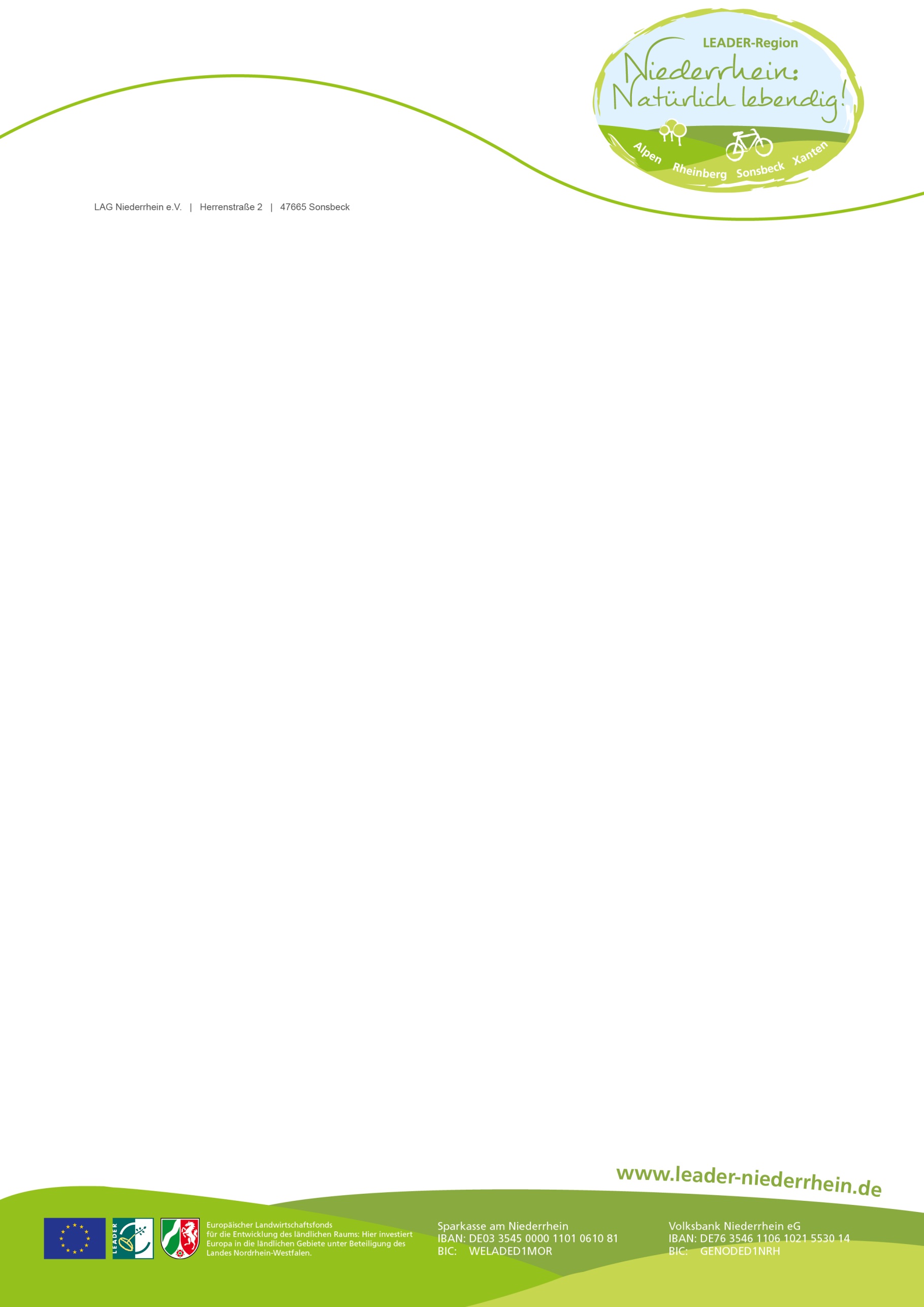 Bei Fragen berät Sie das Regionalmanagement gerne:Kristin Hendriksen					Isabel Opdemomkristin.hendriksen@sonsbeck.de			isabel.opdemom@sonsbeck.de02838 36148						02838 36149Projektträger:inProjektträger:in (z. B. Name des Vereins):Rechtsform (Verein, Unternehmen, Privatperson, Kommune):Anschrift:Ansprechperson (Name, Telefonnummer, E-Mail):Sind Sie Eigentümer:in der Fläche/des Objektes?Ja 	Nein In diesem Fall ist eine Nutzungsvereinbarung mit der Eigentümerin/dem Eigentümer der Fläche/des Objekts zu schließen und vorzulegen.Sind Sie vorsteuerabzugsberechtigt?Ja 	Nein                        In diesem Fall ist eine Bescheinigung über die Vorsteuerabzugsberechtigung erforderlich (Finanzamt s.
                                Formular).ProjektProjektProjektProjektProjekttitel:Projekttitel:Projekttitel:Projekttitel:Projektzeitraum:Projektzeitraum:Projektzeitraum:Projektzeitraum:Projektort: Alpen Rheinberg Sonsbeck XantenOrtsteil: Ortsteil: Ortsteil: Ortsteil: Ausführliche Projektbeschreibung (Was soll wann durch wen umgesetzt werden?):Ausführliche Projektbeschreibung (Was soll wann durch wen umgesetzt werden?):Ausführliche Projektbeschreibung (Was soll wann durch wen umgesetzt werden?):Ausführliche Projektbeschreibung (Was soll wann durch wen umgesetzt werden?):Gesamtkosten des Projektes (Bitte fügen Sie dem Antrag einen ausführlichen Kostenplan bei):Brutto (max. 20.000 €): € Netto:  €       (Nur anzugeben, wenn Sie vorsteuerabzugsberechtigt sind.)Gesamtkosten des Projektes (Bitte fügen Sie dem Antrag einen ausführlichen Kostenplan bei):Brutto (max. 20.000 €): € Netto:  €       (Nur anzugeben, wenn Sie vorsteuerabzugsberechtigt sind.)Gesamtkosten des Projektes (Bitte fügen Sie dem Antrag einen ausführlichen Kostenplan bei):Brutto (max. 20.000 €): € Netto:  €       (Nur anzugeben, wenn Sie vorsteuerabzugsberechtigt sind.)Gesamtkosten des Projektes (Bitte fügen Sie dem Antrag einen ausführlichen Kostenplan bei):Brutto (max. 20.000 €): € Netto:  €       (Nur anzugeben, wenn Sie vorsteuerabzugsberechtigt sind.)